Date: Wednesday, October 13, 2021
2:00 pm - 4:00 pmLocation: 121 East 7th Place, St. Paul MN 55101Meeting conducted via TeamsMOTION 016: Approve AgendaMotion to approve agenda by, and seconded by, motion unanimously passed by roll call vote, with 11 in favor and three members absent.Total: Affirm – 11, 3 AbsentMotion 017: Approval of MinutesMotion to approve August 11 and September 3, 2021, meeting minutes by Leigh Lake, and seconded by Dawn Bly, motion unanimously passed by roll call vote, with 10 in favor, 1 member unavailable and 3 members absent.Total: Affirm – 11, 3 AbsentMotion 018: Review Executive Limitations quadrantHope Johnson mad a motion to adopt document Executive Director Limitation Quadrant Policies 2021 as revised with the addition of the monetary amount added, seconded by Myrna Peterson, motion unanimously passed by roll call vote with 11/14 member in favor and 3 members absentTotal: Affirm – 11, 3 AbsentMotion 019: Review Ends Results Quadrant draft document for input and feedbackA motion was made by Myrna Peterson to activate the three quadrants already approved and use a placeholder for the Ends Policy quadrants until it is ready. The council will activate the policies effective January 1, 2022, it was seconded by Leigh Lake, motion unanimously passed by roll call vote with 11/14 member in favor and 3 members absentTotal: Affirm – 11, 3 AbsentNameVoteDawn BlyAffirmNikki VillavicencioAffirm Ted StampAffirmJen FoleyAffirmLeigh LakeAffirmJohn FechterAffirmQuinn NystromAffirmJudy MoeAffirmAndy ChristensenAffirmMyrna PetersonAffirmHope JohnsonAffirmDave JohnsonAbsentTrent DilksAbsentSaido AbdirashidAbsentNameVoteDawn BlyAffirmNikki VillavicencioAffirm Ted StampAffirmJen FoleyAffirmLeigh LakeAffirmJohn FechterAffirmQuinn NystromAffirmJudy MoeAffirmAndy ChristensenAffirmMyrna PetersonAffirmHope JohnsonAffirmDave JohnsonAbsentTrent DilksAbsentSaido AbdirashidAbsentNameVoteDawn BlyAffirmNikki VillavicencioAffirm Ted StampAffirmJen FoleyAffirmLeigh LakeAffirmJohn FechterAffirmQuinn NystromAffirmJudy MoeAffirmAndy ChristensenAffirmMyrna PetersonAffirmHope JohnsonAffirmDave JohnsonAbsentTrent DilksAbsentSaido AbdirashidAbsentNameVoteDawn BlyAffirmNikki VillavicencioAffirm Ted StampAffirmJen FoleyAffirmLeigh LakeAffirmJohn FechterAffirmQuinn NystromAffirmJudy MoeAffirmAndy ChristensenAffirmMyrna PetersonAffirmHope JohnsonAffirmDave JohnsonAbsentTrent DilksAbsentSaido AbdirashidAbsent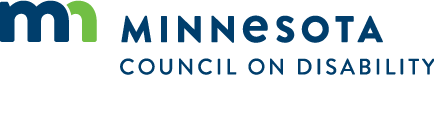 